Boston, the Cape & the Islands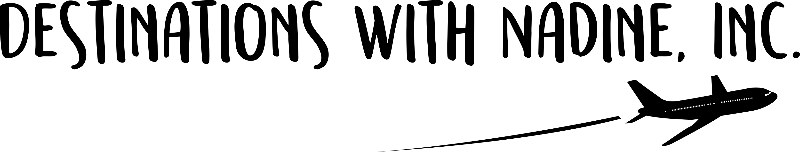                Sept. 10-26, 2023Please complete this reservation form (one per person) and mail it along with your $100 per person deposit. Contact Nadine for Optional Travel Insurance quote*.  Mail reservation form & $100 deposit to:	Destinations With Nadine, Inc. Attn: Nadine Mihaljevic, PO Box 304, Mundelein, IL 60060For more information contact Nadine at (847) 902-8064 or DestinationsWithNadine@gmail.comPlease print   Full Name: ________________________________________________________________________Exactly as it appears on your government-issued photo identificationGender:	____Male	____Female		Birth date (month/day/year):________________________											Need for Coast Guard / Maritime MuseumFamiliar name or nickname:	Street Address:	City/State/Zip:	Phone number (with area code):  Home:	Cell:	Email Address: 		Your roommate's name, if applicable: 	Please note if you require a special diet or have Allergies**: __________________________________________** Important -please list at this timeNote if your anniversary or other special occasion occurs during the tour:Occasion: ________________________________________ Date of celebration:	Please indicate your room preference:   	_____ One Bed              or	_____ Two Beds		Tour Cost per person (please check one):    Double: $3785 ____      Single: $4764 ____      Please make checks payable to Destinations With Nadine, Inc.		       	             Reserve by: July 3, 2023* Optional Travel Protection Plan – call for quote (highly recommended)	            Final Payment Due: July 3, 2023Refund Policy: All payments are fully refundable for cancellations received by July 3, 2023. Although every effort will be made to refund passenger payments, cancellations received after this date will be subject to the penalties imposed by our suppliers, as well as a $150 cancellation fee. It is highly suggested that all travelers help protect their vacation investment by purchasing an optional travel protection plan. Call Nadine for details. Should the passenger purchase travel protection and need to cancel after July 3, 2023, a travel protection claim must be processed through Travel Insured International.  Optional Travel Protection Plan is Highly Recommended.  For Travel Protect Plan info:                     OVERBoston, the Cape & the Islands               Sept. 10-26, 2023Travel Protection Plan Please read and consider the information below. Then indicate your preference, sign and submit this form to secure your reservation.   An optional comprehensive travel protection plan with Travel Insured International is offered to you for this trip.  You are not required to purchase this plan, but we strongly recommend that you do because, depending on plan selected, it can provide certain refund rights in the event you must cancel the trip due to medical emergency or other defined reason. It also provides benefits for medical expenses should you become sick or injured while on the trip and optional coverage for trip delay and trip interruption expenses.  Information regarding the travel protection plan, its coverage, exclusions, and limitations is available upon request.  Send Quote for the optional Travel Insured Protection plan to the email address listed on first page. I will decide once I receive the quote. I agree Destinations With Nadine, Inc., is not liable for any losses, financial or otherwise.   I decline the optional Travel Insured Protection plan and in doing so realize that I may lose all or part of my trip payment if I must cancel after the cancellation date noted on the trip flier. I also realize that I will be 100% responsible for all expenses incurred due to cancelled or delayed flights; if I become sick, injured or die while on the trip; or if I must leave the tour to return home. I will also not have coverage for lost or damaged luggage, additional lodging or meals if delayed or for any unused portion of the tour. I agree Destinations With Nadine, Inc. is not liable for any losses, financial or otherwise. PLEASE SIGN AND DATE/ NAME: ____________________________________  Date: _____________Starting May 7, 2025, new guidelines for acceptable travel identification may be imposed. It is each traveler’s responsibility to make sure that their state-issued photo I.D. is compliant with the REAL ID requirements. See the TSA’s website www.tsa.gov/travel/security-screening/identification  for a list of acceptable forms of identification. Travel arrangements by Destinations With Nadine, Inc. act only as intermediary and agent in handling travel arrangements that are actually provided by other suppliers. These agencies, therefore, shall not be responsible for breach of contract or any careless actions or omissions on the part of such suppliers, which result in any loss, damage, delay, or injury to tour participants. Destinations With Nadine, Inc. may not be held responsible for losses or expenses due to sickness, Covid, any and all viruses, lack of appropriate medical facilities or practitioners, weather, strikes, theft or other criminal acts, war, terrorism or acts of God.  Destinations With Nadine, Inc. retains the right to substitute accommodations or services of comparable quality if the advertised services become unavailable. Destinations With Nadine, Inc. reserves the right to cancel this tour if the minimum number of tour participants is not met. The published price of this tour is based on rates available at the time of booking. Destinations With Nadine, Inc. reserves the right to increase the cost of the tour, at any time, in the unlikely event that our tour suppliers impose price increases such as, but not limited to, fuel surcharges. Proof of such rate adjustments from our suppliers will be provided. 120822